Уважаемые руководители!Комитет по образованию Администрации муниципального образования «Смоленский район» Смоленской области представляет выписку из плана работы комитета по образованию на март 2020 года для руководства в работе.Дополнительно сообщаем, что в план работы комитета по образованию в течение месяца могут вноситься изменения. Председатель комитета по образованию                                                                      И.В. ЛонщаковаПлан мероприятий комитета по образованию Администрации муниципального образования «Смоленский район» на март 2020 годаПредседатель комитета    по образованию                                                                                                                                                      И.В. Лонщакова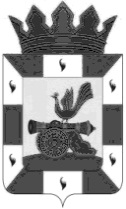 РОССИЙСКАЯ ФЕДЕРАЦИЯКомитет по образованиюАдминистрациимуниципального образования«Смоленский район»Смоленской областиг .Смоленск, проезд М.Конева,д.28е,Тел. 55-51-52, 62-31-49, 55-63-94E-mail: obr_smolray@admin-smolensk.ruот28.02.2020 № 1179Руководителям образовательных организаций Смоленского районаДатаМероприятияКонтингентОснование для включения в планМесто и время проведенияОтветственные Форма предоставления результата01.03.2020Регистрация участников на сдачу ОГЭ в 2020 годуОбучающиеся9 классовПриказ Департамента Смоленской области по образованию и науке от 24.10.2019 № 903-ОД "Об утверждении графика внесения сведений в региональные информационные системы обеспечения проведения государственной итоговой аттестации обучающихся, освоивших основные образовательные программы основного общего и среднего общего образования, на 2020 год"Комитет по образованиюПрохоренкова Т.В.Заполнение базы01.03.2020Регистрация участников на сдачу итогового собеседования в 2020 году в дополнительные срокиОбучающиеся 9 классовПриказом Министерства Просвещения России и Рособрнадзора «Об   утверждении   Порядка   проведения   государственной итоговой   аттестации   по   образовательным   программам   основного   общего образования» от 07.11.2018 г. №189/1513Комитет по образованиюПрохоренкова Т.В.Заполнение базы01.03.2020Формирование отчета по проведению социально-психологического тестированияОбучающиеся ООПриказ Департамента Смоленской области по образованию и науке от 27.08.2019 № 658-ОД Комитет по образованиюКопылова В.А.Протокол02-06.03.2020Участие в Региональном чемпионате «Молодые профессионалы» (WorldSkillsRussia)Обучающиеся ООПриказ комитета по образованию № 81 от 20.02.2020КДЦ «Губернский»,Филиал ФГБОУ ВО «Национальный исследовательский университет «МЭИ», ОГБПОУ «Смоленская академия профессионального образования»,ОГБПОУ «Смоленский строительный колледж»,СОГБПОУ «Техникум отраслевых технологий»Петровская Е.Т.Информация на сайт11.03.2020Итоговое собеседование по русскому языку в 9 классахОбучающиеся МБОУ Касплянской СШ,МБОУ Печерской СШ, МБОУ Пригорской СШ, МБОУ Талашкинской СШ, МБОУ Хохловской СШ, МБОУ Ольшанской ОШПриказ комитета по образованию № 78 от 18.02.2020Образовательные организацииПрохоренкова Т.В.Протокол12.03.2020Муниципальный этап научно – практической конференции «Шаг в науку»Обучающиеся ООГодовой план работы комитета по образованию, приказ № 430 от 16.12.2019ТРЦ № 2 МБОУ Печерская СШ11.00Шишкарева Е.М.Довгун Н.В.Протоколы13.03.2020Комплектование дошкольных образовательных организацийВоспитанники ДОУГодовой план работы комитета по образованию, приказ № 430 от 16.12.2019Комитет по образованиюЛонщакова И.В.,Прохоренкова Т.В.Протоколприказ13.03.2020Муниципальный этап научно – практической конференции «Шаг в науку»Обучающиеся ООГодовой план работы комитета по образованию, приказ № 430 от 16.12.2019ТРЦ № 1 МБОУ Пригорская СШ11.00Шишкарева Е.М.Довгун Н.В.Протоколы13.03.2020Региональный тур Всероссийского конкурса юных чтецов «Живая классика»Обучающиеся МБОУ Стабенской СШ, МБОУ Богородицкой СШ, МБОУ Печерской СШ Годовой план работы комитета по образованию, приказ № 430 от 16.12.2019ГБУК «Смоленский областной центр народного творчества» (г. Смоленск, ул. Бакунина, д. 3)11.00Довгун Н.В.ПриказВ течение месяцаФормирование состава специалистов, обеспечивающих функционирование ППЭ: руководителей, организаторов, технических специалистов и др.Руководители и педагоги ООГодовой план работы комитета по образованию, приказ № 430 от 16.12.2019Комитет по образованиюКопылова В.А.Заполнение базыВ течение месяцаМетодические дни в образовательных организацияхПедагоги ООГодовой план работы комитета по образованию, приказ № 430 от 16.12.2019Образовательные организацииШишкарева Е.М.СправкаДата уточняетсяРайонные соревнования по волейболуОбучающиеся ООГодовой план работы комитета по образованию, приказ № 430 от 16.12.2019МБОУ Печерская СШ10-00Киргетова К.В.ПротоколВ течение месяцаСдача документов для включения лагерей дневного пребывания в реестр организаций отдыха детейНачальники лагерей дневного пребыванияРазнарядка Департамента Смоленской области по социальному развитиюДепартаментСмоленской области по социальному развитиюСиницина Е.Ф Лепихова Е.А.18.03.2020Совещание руководителей ДООРуководители ДООГодовой план работы комитета по образованию, приказ № 430 от 16.12.2019Малый зал Администрации14.00Лонщакова И.В.Прохоренкова Т.В.Протокол19.03.2020Совещание руководителей ООРуководители ООГодовой план работы комитета по образованию, приказ № 430 от 16.12.2019Малый зал Администрации14.00Лонщакова И.В.Синицина Е.Ф.Протокол Дата и место проведения уточняютсяРайонный слёт местного отделения Всероссийского детско-юношеского военно-патриотического общественного движения «Юнармия»Обучающиеся ООГодовой план работы комитета по образованию, приказ № 430 от 16.12.2019Петровская Е.Т.Информация на сайт Дата уточняетсяЗаседание молодежного Совета Смоленского района «Новые лидеры – новые инициативы».Члены молодежного СоветаГодовой план работы комитета по образованию, приказ № 430 от 16.12.2019Малый зал Администрации15.00Петровская Е.Т.ПротоколИнформация на сайт23.03.2020Районный фестиваль народного творчества «Зажги свою звезду»Работники образовательных организацийГодовой план работы комитета по образованию, приказ № 430 от 16.12.2019МБОУ Стабенская СШБакустина М.А.Информация на сайт26.03.2020Заседание координационного совета по профилактике беспризорности, безнадзорности и правонарушений несовершеннолетнихПредставители ОО, члены координационного советаГодовой план работы комитета по образованию, приказ № 430 от 16.12.2019Малый зал Администрации15.00Синицина Е.Ф.Кочетова С.А.ПротоколИнформация на сайт27.03.2020Методическая выставка «Реализация муниципальной модели профессионального карьерного роста педагога»Руководители и педагоги ООГодовой план работы комитета по образованию, приказ № 430 от 16.12.2019МБОУ Катынская СШ11.00Лонщакова И.В.Синицина Е.Ф.,Шишкарева Е.М.Анализ работы выставкиВ течение месяцаРайонный конкурс «Педагог года»Педагоги ООГодовой план работы комитета по образованию, приказ № 430 от 16.12.2019Комитет по образованиюШишкарева Е.М.Приказ МониторингМониторингМониторингМониторингМониторингМониторингМониторингВ течение месяцаПроверка сайтов ООООГодовой план работы комитета по образованию, приказ № 430 от 16.12.2019Комитет по образованиюКиргетова К.В.СправкаВ течение месяцаКонтрольные мероприятия в  МБОУ Чекулинской ОШАдминистрация МБОУ Чекулинской ОШПерспективный план ведомственного (учредительного) контроля комитета по образованию на 2020-2024 годы. (Пр. № 428 от 16.12.2019)Чекулинской ОШ Комитет по образованиюЛонщакова И.В.,Синицина Е.Ф.Приказ по итогамВ течение месяцаУчастие в судебных заседанияхСпециалисты отдела опеки и попечительстваСудебные извещения, определения суда Районные и мировой судДудинская Т.К.Кочетова С.А.Солошенко О.В.04.03.202018.03.2020Участие в заседаниях комиссии по делам несовершеннолетних и защите их прав Специалисты комитета по образованиюПлан проведения заседаний КДН и ЗП, утвержден 30.12.2019 г.  постановлением КДН и ЗПА № 27Здание АдминистрацииСиницина Е.Ф.Кочетова С.А.ПостановленияВ течение месяцаВыезды  для обследования  жилищно-бытовых условий по запросам судов и иных органовСпециалисты отдела опеки и попечительства Запросы Сельские поселения  районаКочетова С.А., Дудинская Т.К., Кулиева Э.Х., Потоцкая М.А.Акты 17.03.2020 (дата уточняется)Заседание Совета опекунов (попечителей), приемных родителейСпециалисты отдела опеки и попечительстваПриказ комитета по образованию от 21.05.2018 № 176 «О создании Совета опекунов (попечителей) приемных родителей»Здание АдминистрацииКочетова С.А.Информация на сайт